ПРОЄКТУКРАЇНАВиконавчий комітет Нетішинської міської радиХмельницької областіР І Ш Е Н Н Я23.06.2022					Нетішин				  № ____/2022Про безоплатну передачу матеріальних цінностей з балансу Нетішинської ЗОШ І-ІІІ ступенів № 4 на баланс Нетішинської ЗОШ І-ІІІ ступенів № 1 у зв’язку з трансформацією закладів загальної середньої освіти в Нетішинській міській територіальній громаді Відповідно до підпункту 1 пункту «а» статті 29, пункту 3 частини 4                  статті 42 Закону України «Про місцеве самоврядування в Україні», рішення двадцять третьої сесії Нетішинської міської ради від 27 травня 2022 року                          № 23/1465 «Про програму трансформації мережі закладів загальної середньої освіти Нетішинської міської ради на 2022-2024 роки» у зв’язку з набором               10-х класів лише Нетішинською ЗОШ І-ІІІ ступенів № 1 та створенням належних умов щодо забезпечення якісного освітнього процесу у профільній школі, враховуючи клопотання керівника закладу освіти та управління освіти виконавчого комітету міської ради, виконавчий комітет Нетішинської міської ради    в и р і ш и в:1. Безоплатно передати матеріальні цінності з балансу Нетішинської ЗОШ І-ІІІ ступенів № 4 на баланс Нетішинської ЗОШ І-ІІІ ступенів № 1 згідно з додатком 1.2. Утворити комісію щодо безоплатної передачі матеріальних цінностей з балансу Нетішинської ЗОШ І-ІІІ ступенів № 4 на баланс Нетішинської ЗОШ         І-ІІІ ступенів № 1, та затвердити її склад згідно з додатком 2.3. Контроль за виконанням цього рішення покласти на заступника міського голови Василя Миська та начальника управління освіти виконавчого комітету міської ради Ольгу Бобіну.Міський голова							Олександр СУПРУНЮКДодаток 1до рішення виконавчогокомітету міської ради23.06.2022 № ____/2022ПЕРЕЛІКматеріальних цінностей, які передаються з балансуНетішинської ЗОШ І-ІІІ ступенів № 4 на балансНетішинської ЗОШ І-ІІІ ступенів № 1Керуючий справамивиконавчого комітетуміської ради								Любов ОЦАБРИКАДодаток 2до рішення виконавчогокомітету міської ради23.06.2022 № _____/2022СКЛАДкомісії щодо передачі матеріальних цінностей, які передаються з балансу Нетішинської ЗОШ І-ІІІ ступенів № 4 на баланс Нетішинської ЗОШ І-ІІІ ступенів № 1Керуючий справамивиконавчого комітетуміської ради								Любов ОЦАБРИКА№ з/пНайменуванняОд.вимКількістьСума (грн)1.Парта для учнів п’ятої, шостої  ростової вікової категоріїшт.1516052.Стілець для учнів п’ятої, шостої  ростової вікової категоріїшт.302880УСЬОГО4485Мисько Василь- заступник міського голови, голова комісіїБобіна Ольга - начальник управління освіти виконавчого комітету  Нетішинської міської радиДобровольська Наталія - заступник директора з господарської частини Нетішинської ЗОШ І-ІІІ ступенів № 4Машук Зоя - директор Нетішинської ЗОШ І-ІІІ ступенів № 4Савостьянова Ірина - заступник директора з господарської частини Нетішинської ЗОШ І-ІІІ ступенів № 1Соболик Таміла - директор Нетішинської ЗОШ І-ІІІ ступенів № 1Федюк Людмила - головний бухгалтер Нетішинської ЗОШ                            І-ІІІ ступенів № 4Цибенко Оксана - головний бухгалтер Нетішинської ЗОШ                           І-ІІІ ступенів № 1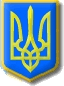 